Sněhové radovánky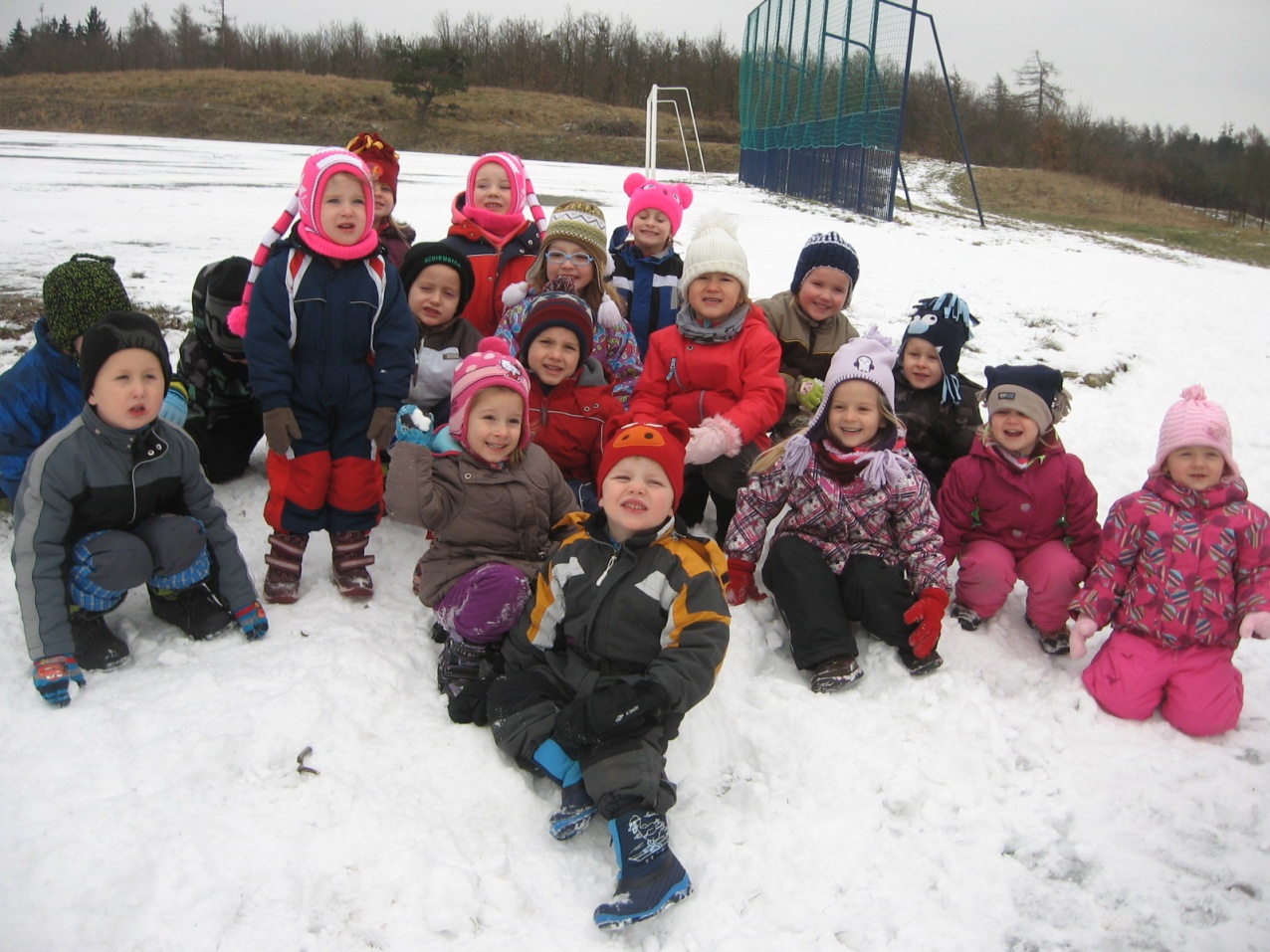 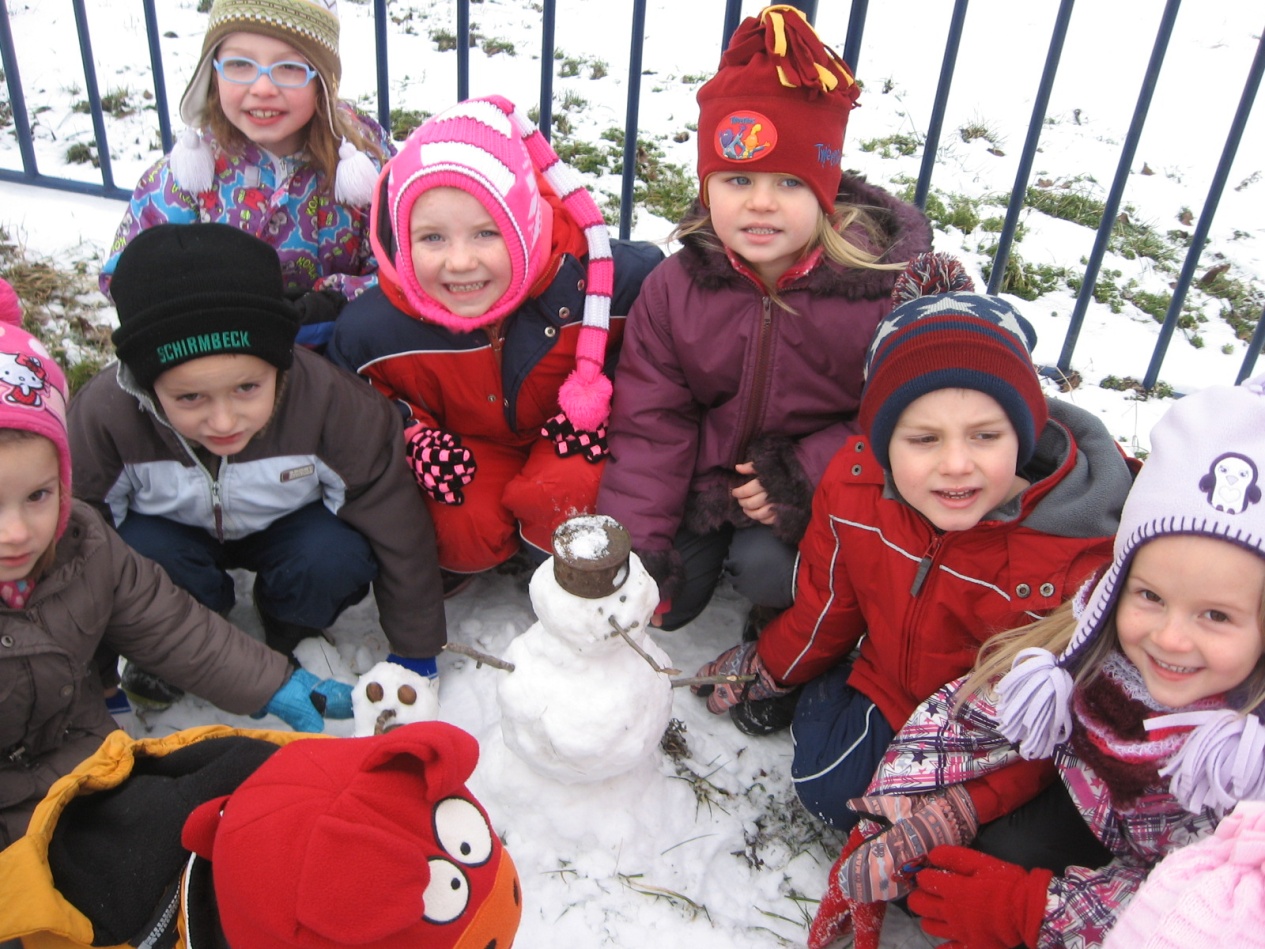 Konečně  nám napadl sníh! Postavili jsme si sněhuláčka a užívali si zimních radovánek.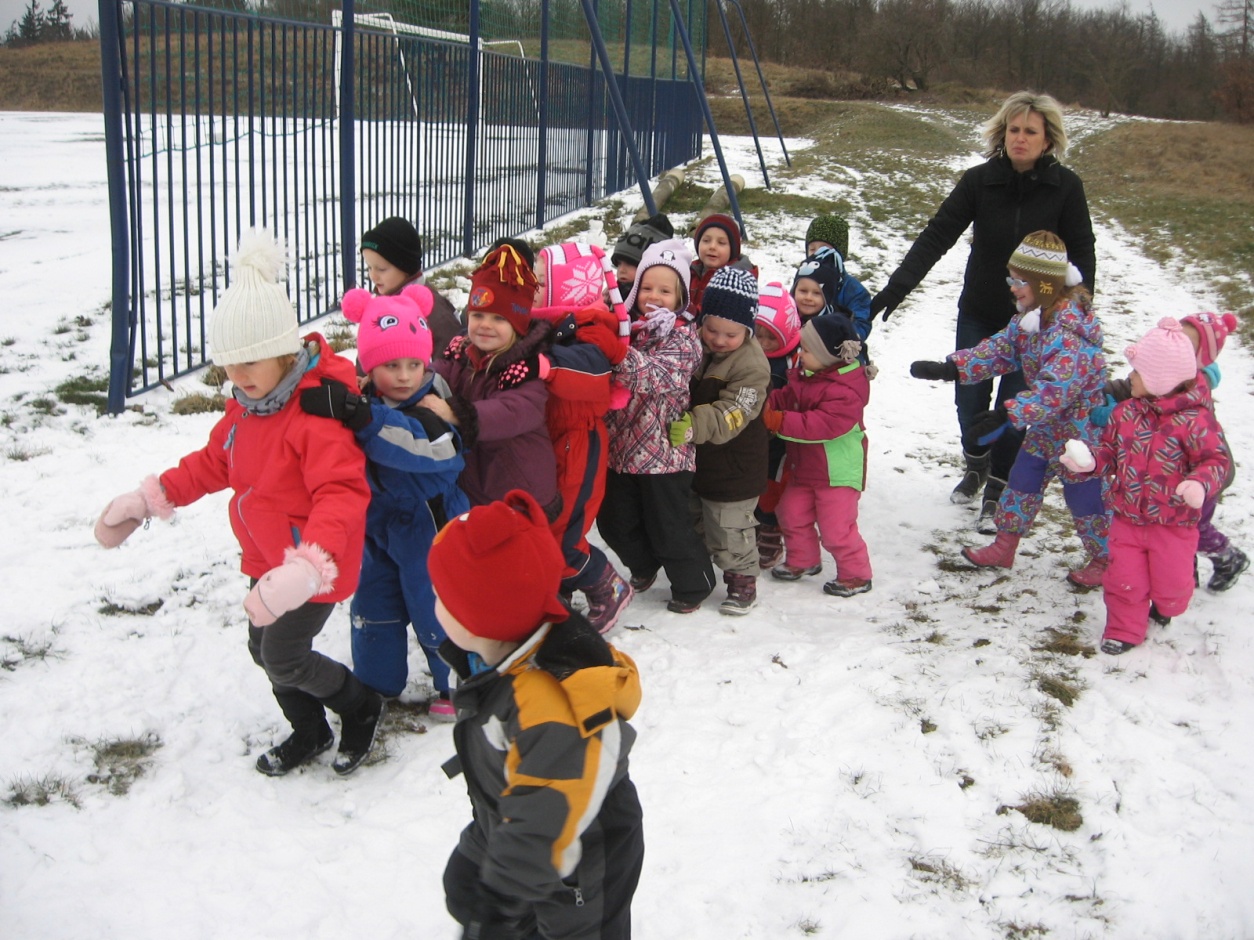 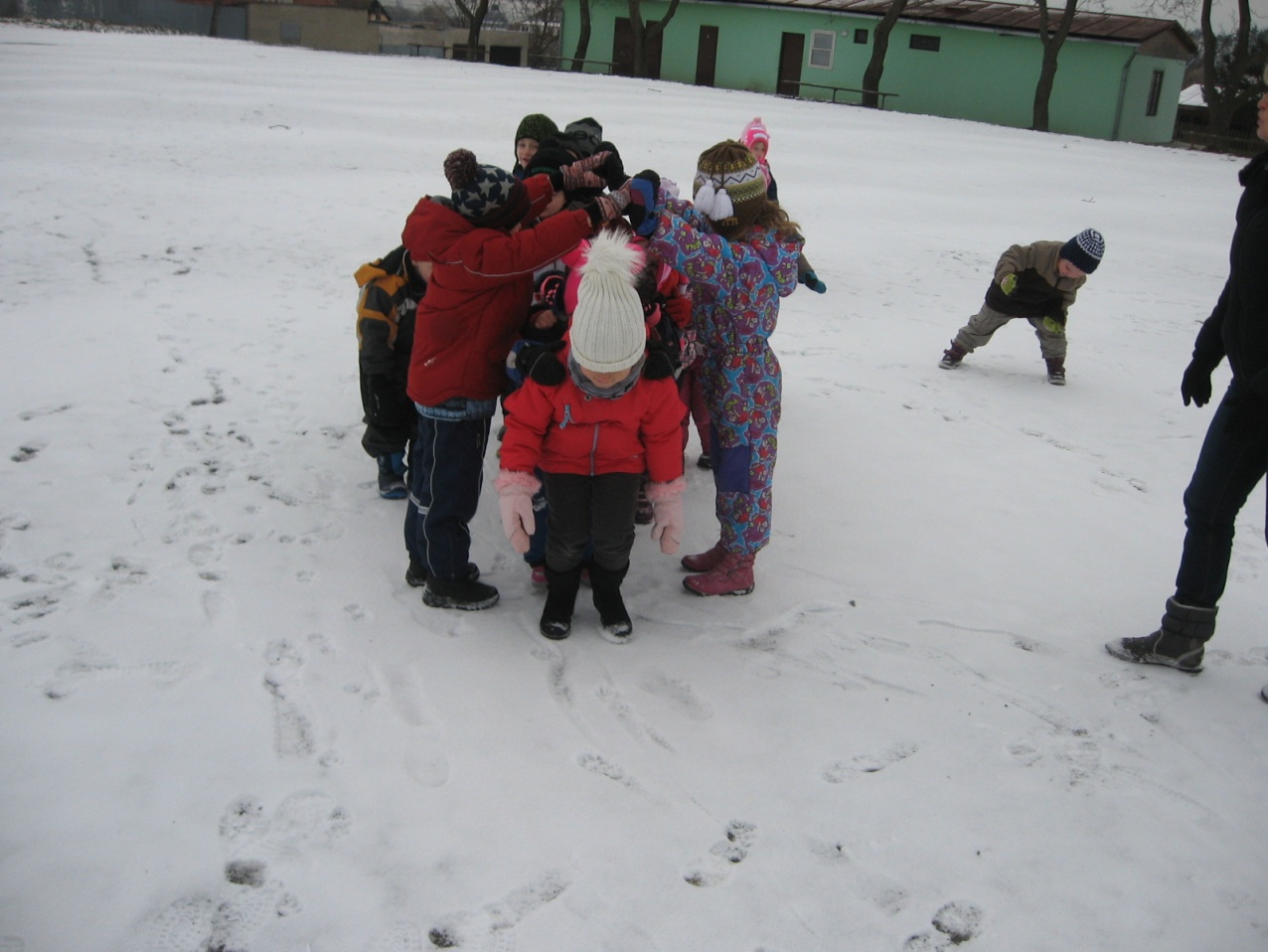 Na  zasněženém hřišti jsme si vyšlapali koleje a jedeme!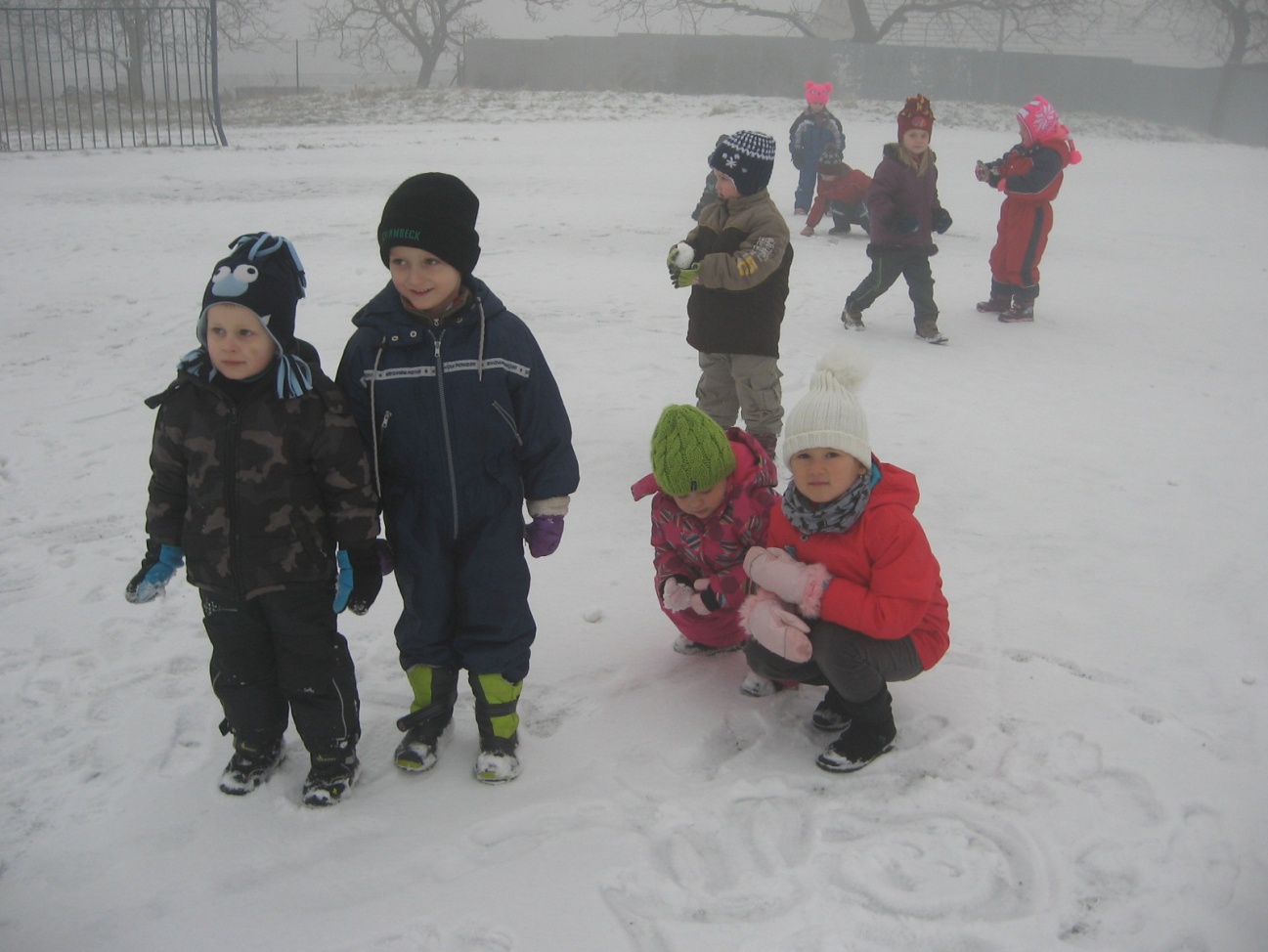 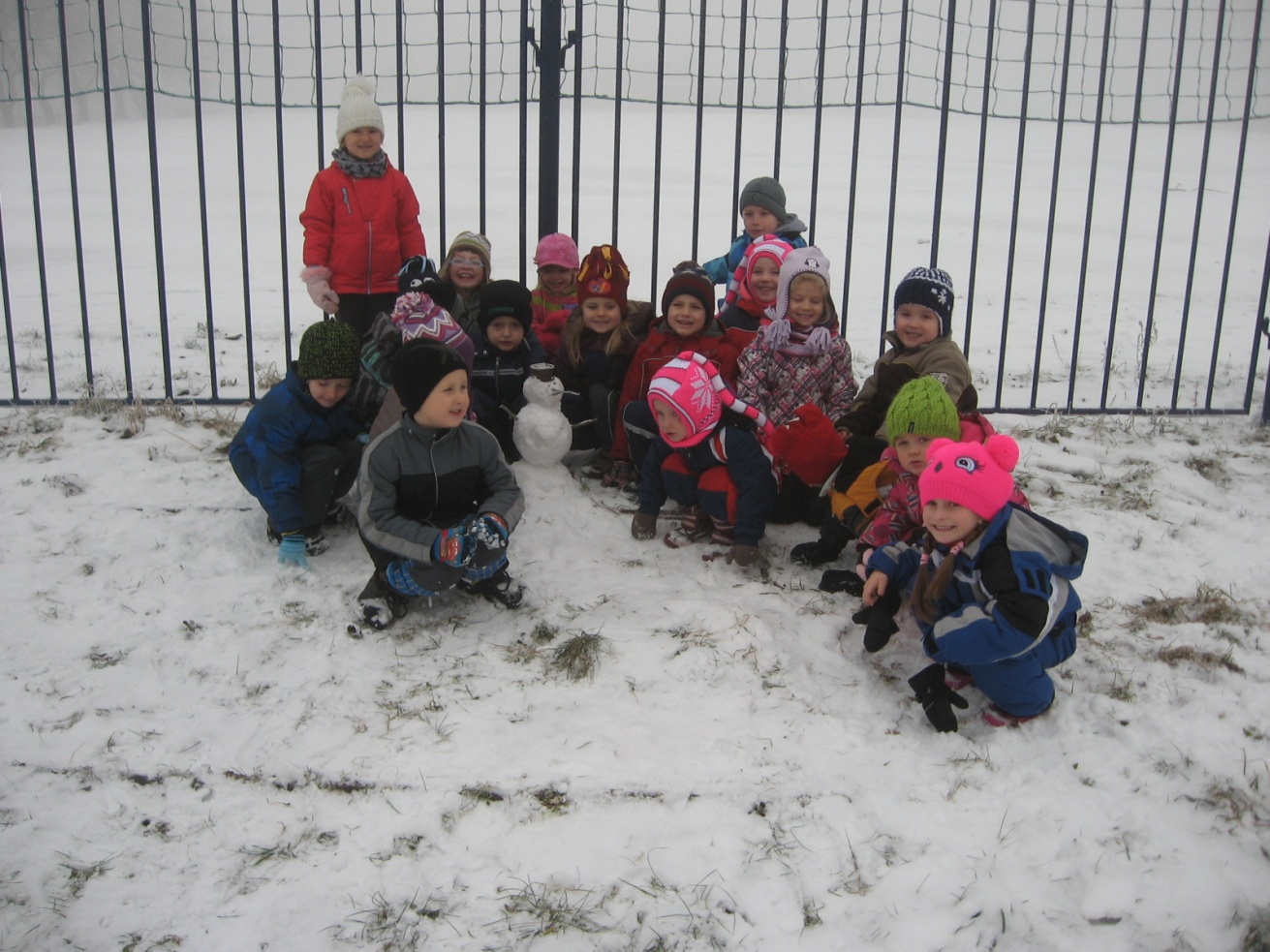 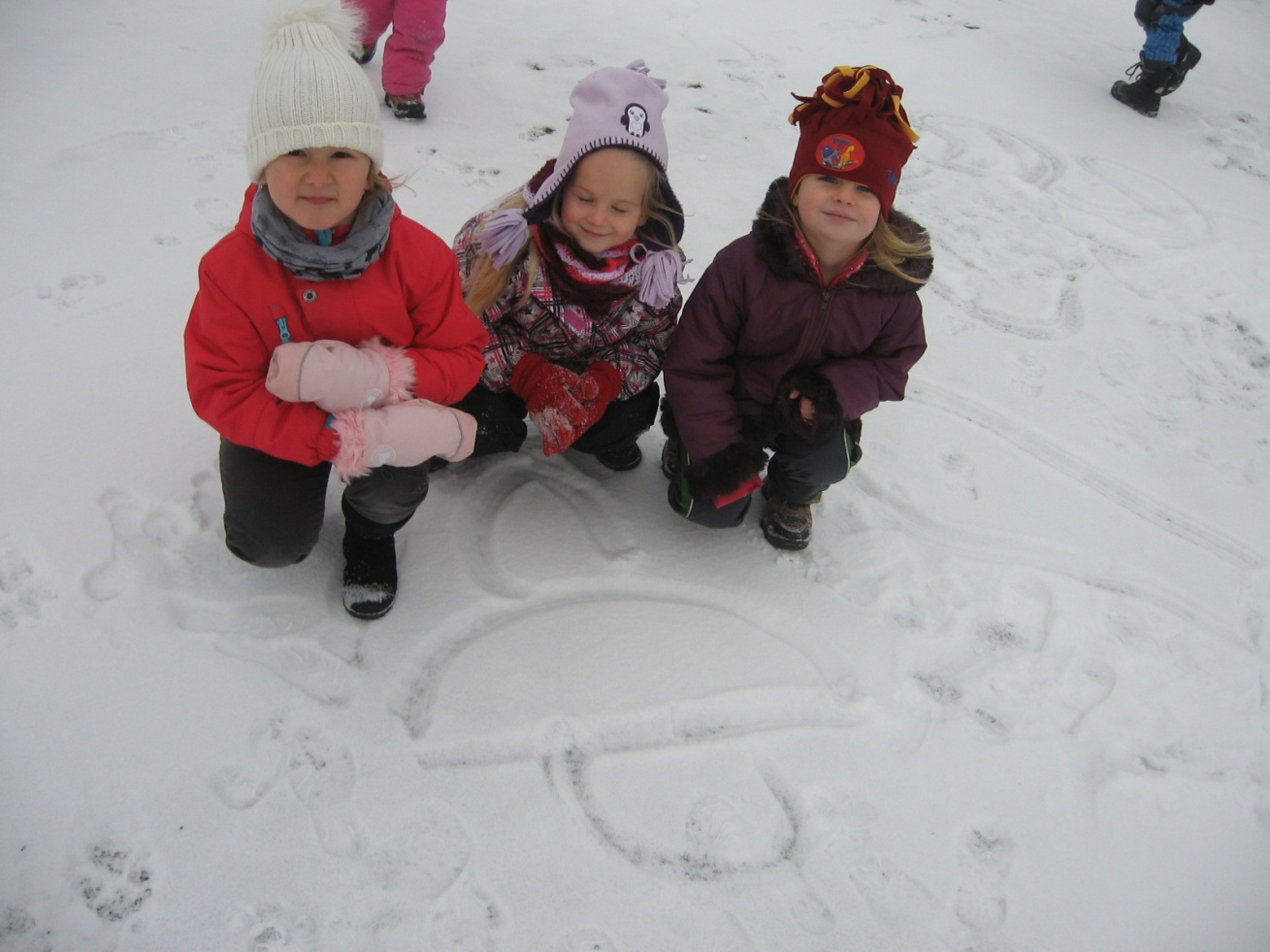 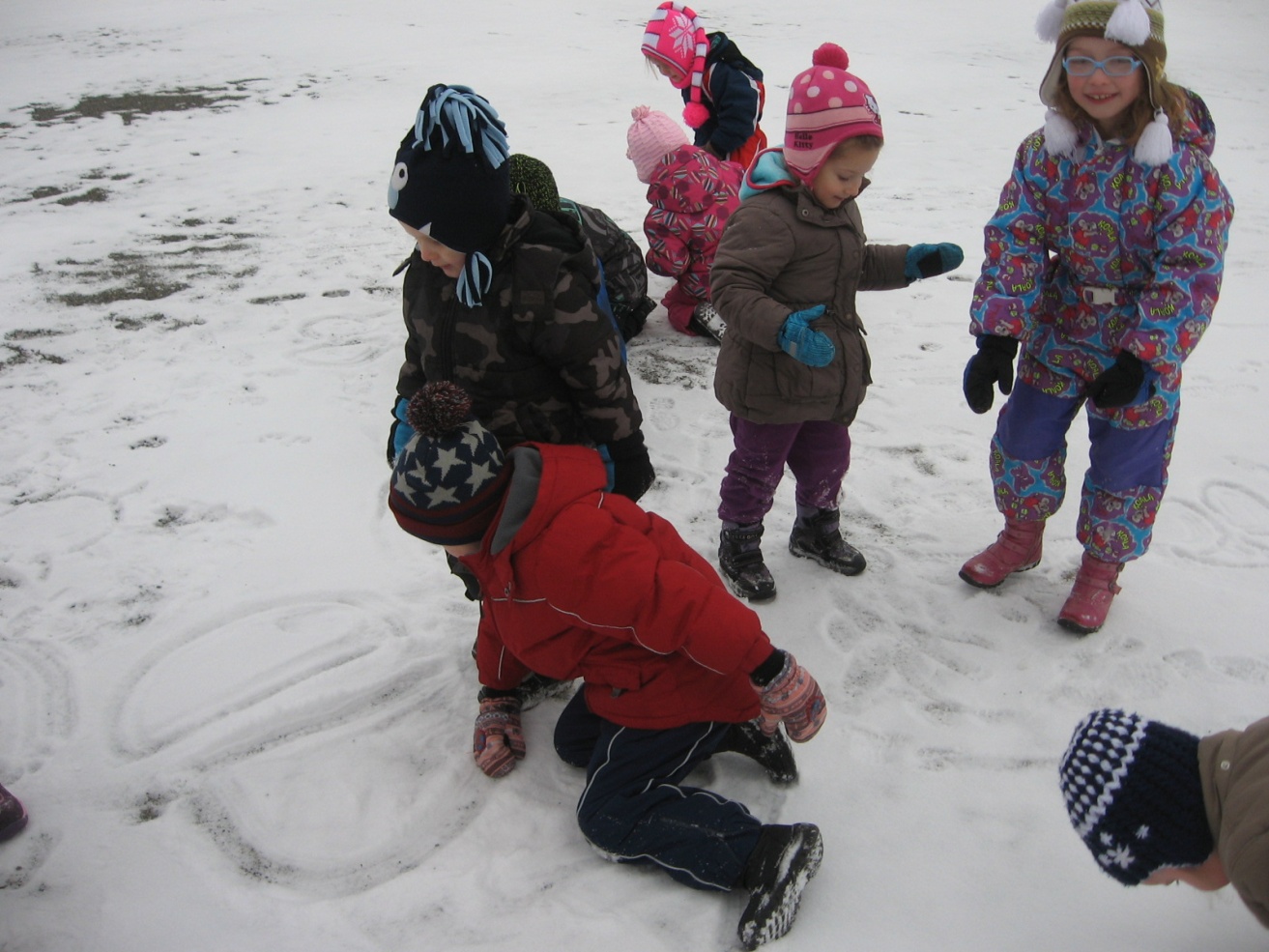 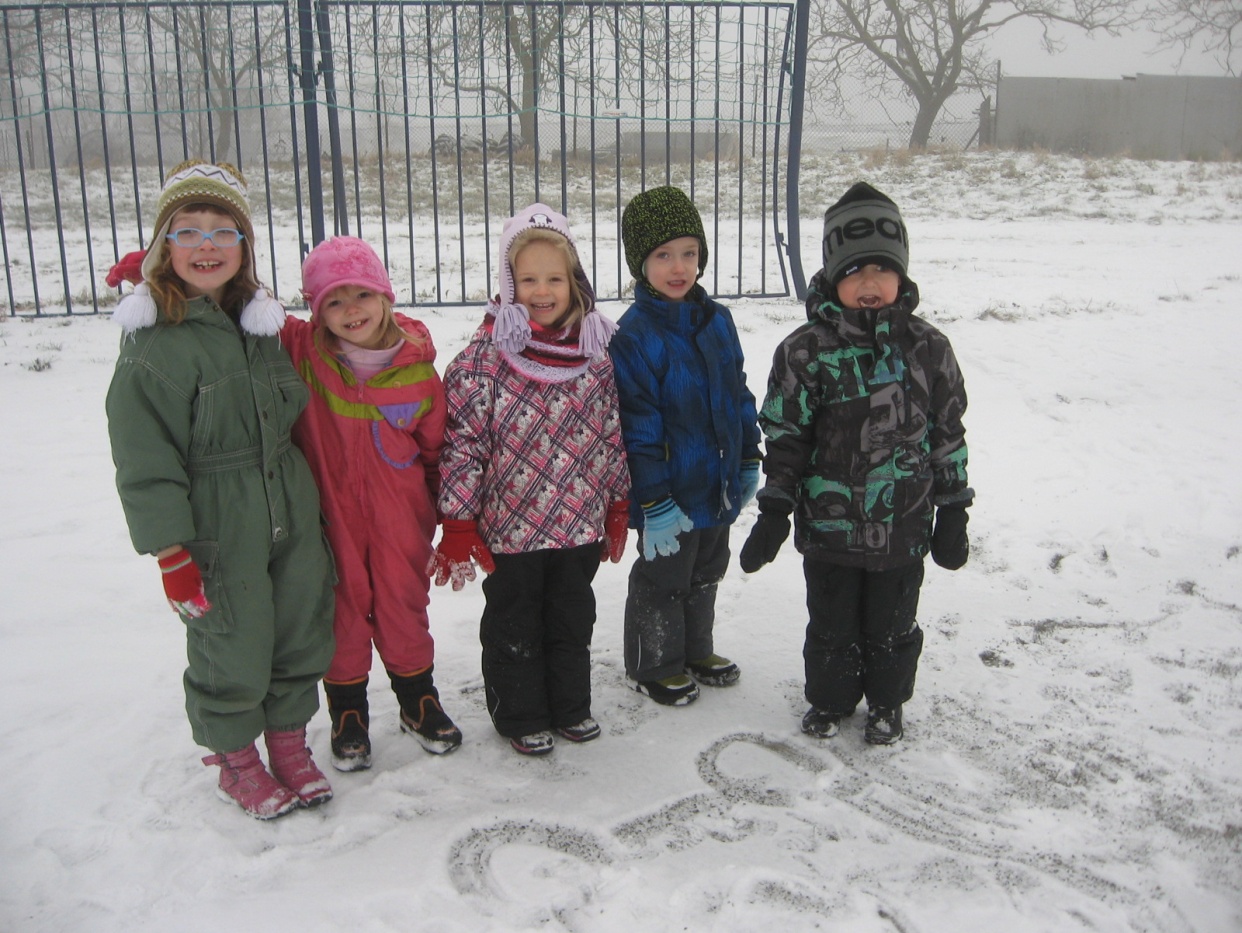 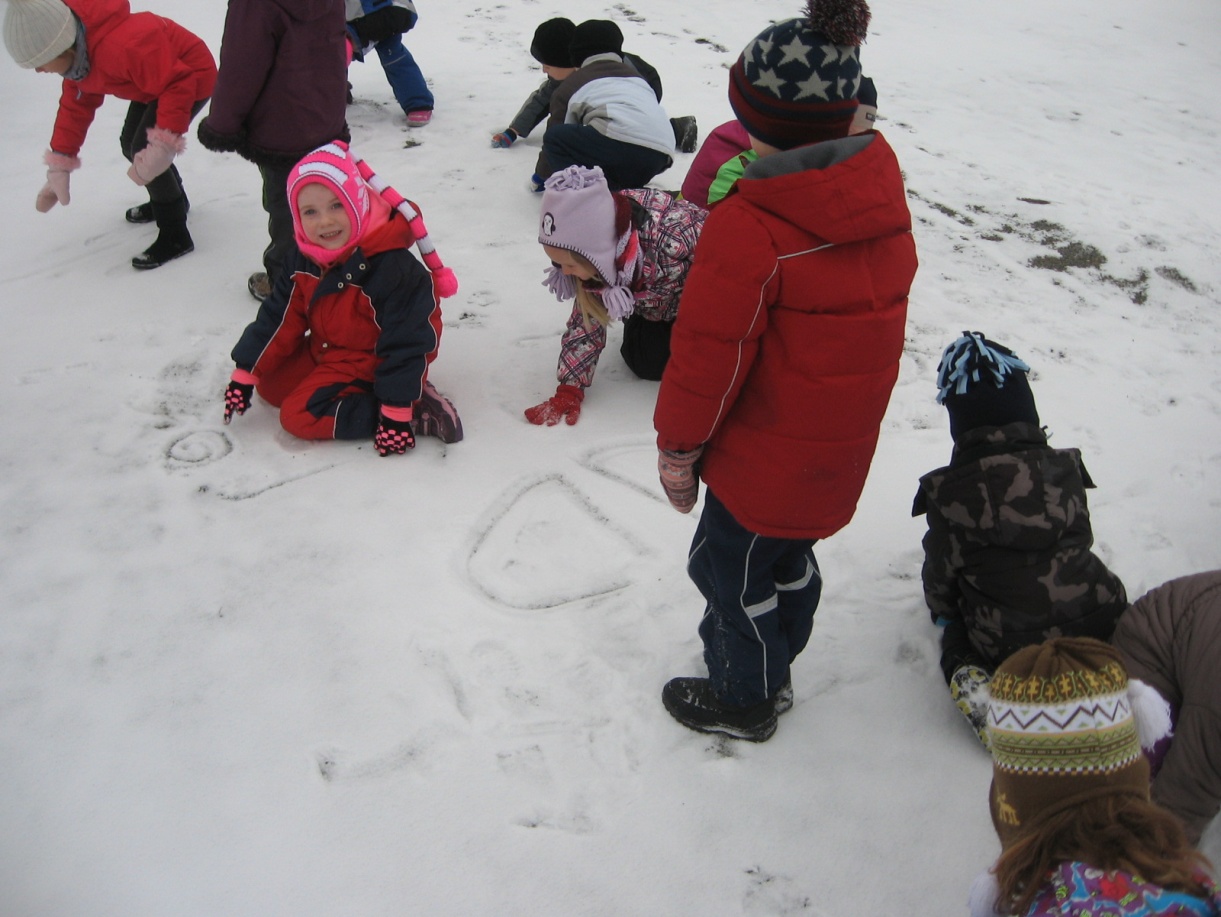 Ve sněhu jsme vytvořili obrázky pro sněhovou královnu.